KHabřina 28 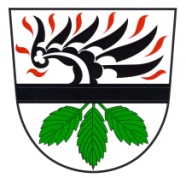 IČ: 00268755Email: ou.habrina@centrum.cz                                              Obecní zastupitelstvo obce Habřina                                    zve všechny spoluobčany na   VEŘEJNÉ ZASEDÁNÍ OBECNÍHO ZASTUPITELSTVA                                                                                                                                                                                                                                                                                                                                                                                                                                                                                                                                                                                                                                                                                                                                                                                           konané ve středu 19.6. 2019 od 18hod. v obecní hospoděProgram jednání:ZahájeníUrčení ověřovatele zápisu a zapisovatele, volba návrhové komiseSchválení výsledku hospodaření za rok 2018, schválenízávěrečného účtu a účetní uzávěrky za 2018Informace o dění v obciDiskuseUsneseníZávěr     Vyvěšeno:11.6.2019     Sejmuto:V Habřině 11.6.2019 Radovan Šutriepka                                                                                                      Jiří Valášekstarostka obce                                                                                                             místostarosta obcetel: 774 735 553                                                                                                          tel: 775 989 55